Ardeley St Lawrence C of E Primary SchoolNewsletter20 May 2022Dear Parents,Good news…Well done to these children for earning their certificates for hard work and fantastic attitudes:BLUE: Abigail, Ella L, Eden, Charlotte, Chloe, DougieINDIGO: Lilly-RoseVOILET: AmberEYFS Star of the week: LaceighLunchtime Stars: Lilly-May & GraceSports Afternoon was a great success. All the children enjoyed themselves and I hope you did too. Thank you for coming and supporting the children in their races. We were very lucky with the weather too! Mr Dawson was always a great supporter of our Sports Days, as well as serving the school as a governor for many years. In his memory, the governors asked Mr Twiston Davies to sculpt a sportsmanship award, shown below. This will be awarded at the Leavers’ Service to a child who has shown sportsmanship across the year.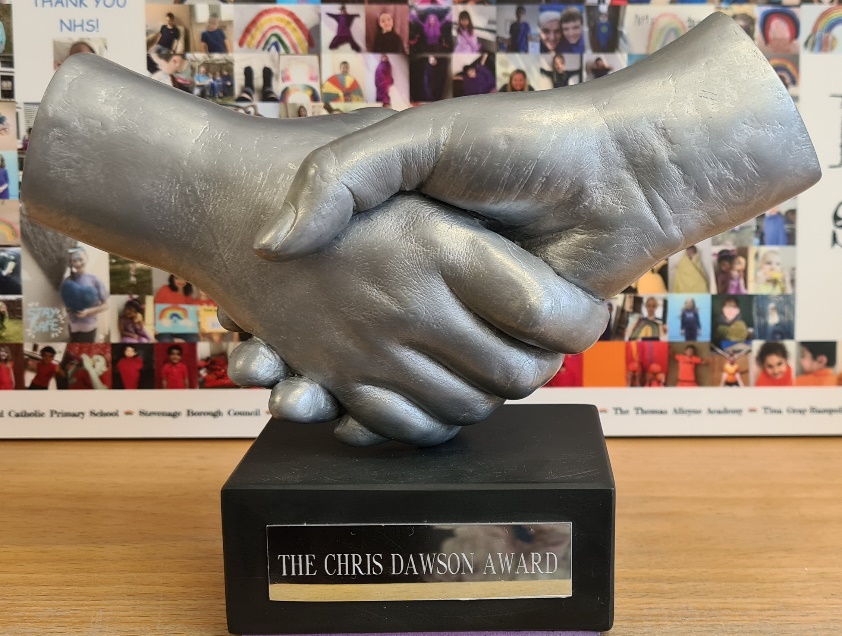 As the weather is changeable, please ensure children bring a light rainproof jacket and a sun hat every day. Sun cream should be applied before school please, as necessary. We have had several children get wet at playtimes or lunchtimes as they do not have a coat with them. Please may I also remind you that our school uniform is black shoes, apart from on PE & Forest School days. Events…This week many of you have taken part in Ardeley’s “Walk Week”. Please remember to bring in your ‘footprint’ successes next week to celebrate your achievements. 
Letters have gone out regarding the school Jubilee celebration, on Thursday 26th May in the afternoon. We have sent additional letters today, if we have not heard from you, so we know how many children to expect with us. School is closed next Friday.
The Term Dates for next year are now on the website. 
Next term we will teach the Relationships and Sex Education curriculum to our pupils. This is taught in Year groups as it is age appropriate. We will be using the recognised and award winning, Christopher Winter Project scheme of work. Please do contact us if you would like further information.Rota & curriculum…The next two weeks are as follows:  Finally…This week we have been thinking about the apostles sharing the gospel after Jesus died, despite the possible danger to them. They encouraged people to listen and follow Jesus in word and in deed. We thought about what we can do to show we have listened to how Jesus wants us to live our lives.Romans 15:17   “Therefore I glory in Christ Jesus in my service to God”With kind regardsMrs Connolly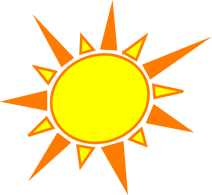 Summer Term DatesLast day of half term & Jubilee tea party			Thursday 26 MayExtra Platinum Bank holiday day (in lieu) school closed.	Friday 27 MayReturn to school						Monday 6 JuneEnd of Summer Term						Wednesday 20 July 2.30pmCovid UPDATE…Government guidance remains that if someone knows that they have Covid then, out of consideration to others - as would be the case if they had flu, norovirus or any other unpleasant infectious disease - they should stay at home.  
The government recommendation is  to avoid contact with other people for at least 5 full days and then return to school once they feel better. The government particularly advises this for anyone with a temperature or cough. Please continue to follow this guidance so we can look after everyone in our community.HERTS INFORMATION ON COVID-19 vaccinationVaccination continues to offer the best protection for ourselves and others around us from becoming seriously ill from COVID-19. There are lots of walk-in options available locally for first, second doses and boosters, you can find your nearest vaccination centre and also book an appointment at: https://covid.healthierfuture.org.uk/The national booking system for healthy 5- to -11 year olds to receive their COVID-19 vaccination will open from 2 April. Parents and carers can book appointments at larger vaccination centres and in some community pharmacies. Appointments will also be available at some GP run sites, if so they will contact you directly and you can book through your practice. Vaccinations are already available for clinically vulnerable 5- to 11-year-olds, and children in this age group who live with someone who has a weakened immune system. Until now vaccinations for this ‘at risk’ group of children have been available through GPs and special schools, but parents and carers will also be able to book through these through the national booking service from 2 April.  For more information on vaccinations for this age group visit: https://covid.healthierfuture.org.uk/vaccine-information-for-young-people  Week A – 23rd – 26th MayWeek A – 23rd – 26th MayWeek A – 23rd – 26th MayWeek A – 23rd – 26th MayTuesday – FOREST SCHOOL – OLDER CLOTHESTuesday – FOREST SCHOOL – OLDER CLOTHESThursday – PE – COME IN PE KITThursday – PE – COME IN PE KITUKS2 (1 hr)KS1LKS2 (AM)UKS2 (Jubilee picnic)Week B – 6th – 10th June  Week B – 6th – 10th June  Week B – 6th – 10th June  Week B – 6th – 10th June  Tuesday – FOREST SCHOOL – OLDER CLOTHESTuesday – FOREST SCHOOL – OLDER CLOTHESThursday – PE - COME IN PE KITThursday – PE - COME IN PE KITUKS2 (1hr)LKS2KS1EYFS